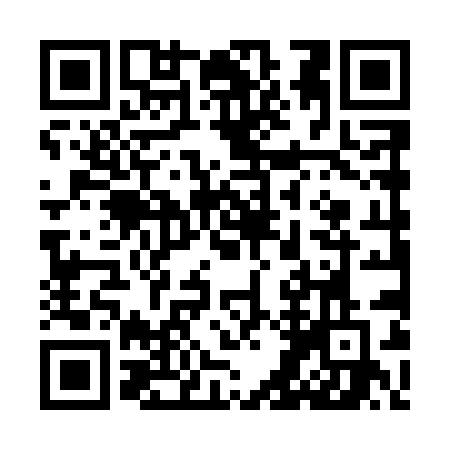 Prayer times for Poznachowice Gorne, PolandMon 1 Apr 2024 - Tue 30 Apr 2024High Latitude Method: Angle Based RulePrayer Calculation Method: Muslim World LeagueAsar Calculation Method: HanafiPrayer times provided by https://www.salahtimes.comDateDayFajrSunriseDhuhrAsrMaghribIsha1Mon4:226:1612:435:117:128:582Tue4:196:1312:435:127:139:003Wed4:176:1112:435:137:159:024Thu4:146:0912:425:147:169:055Fri4:116:0712:425:157:189:076Sat4:096:0512:425:177:209:097Sun4:066:0312:415:187:219:118Mon4:036:0112:415:197:239:139Tue4:015:5912:415:207:249:1510Wed3:585:5712:415:217:269:1711Thu3:555:5412:405:227:279:1912Fri3:525:5212:405:237:299:2113Sat3:495:5012:405:247:309:2414Sun3:475:4812:405:257:329:2615Mon3:445:4612:395:267:349:2816Tue3:415:4412:395:277:359:3017Wed3:385:4212:395:287:379:3318Thu3:355:4012:395:297:389:3519Fri3:325:3812:395:307:409:3720Sat3:305:3612:385:317:419:4021Sun3:275:3412:385:327:439:4222Mon3:245:3212:385:337:449:4523Tue3:215:3012:385:347:469:4724Wed3:185:2812:385:357:479:4925Thu3:155:2712:375:367:499:5226Fri3:125:2512:375:377:519:5427Sat3:095:2312:375:387:529:5728Sun3:065:2112:375:397:5410:0029Mon3:035:1912:375:407:5510:0230Tue3:005:1712:375:417:5710:05